Wreath laying at Cabra-Vale Diggers ClubFour students from Bonnyrigg accompanied me to Cabra -Vale Diggers Club on Friday 14 August to lay a wreath as part of a ceremony to celebrate the 70 th anniversary of the war ending in the Pacific. Sahil Kapoor (Year 12), Jason Sagredo (Year 12), Mikaela Ogden(Year 8),  and Manar Al Gaidi (Year 8),  were wonderful ambassadors for their school. They were respectful, polite and attentive. Many schools attended as did local dignitaries, army, navy, police and veterans. The police cordoned off the streets as we marched in rows of three from the club to the park opposite where the ceremony took place. As we listened to the various speeches retelling the victory of the Allies in the Pacific a flock of sulphur crested cockatoos flew over. They screeched and sang and reminded us of our uniqueness and how fortunate we are to be Australian. The Air Force flew a jet low over the congregation with perfect precision. We listened to the American, New Zealand and British national anthems and then, we joined in for the Australian.After the ceremony we all enjoyed a delicious lunch at the club and returned to school.Well done to our multi- cultural ambassadors, once again proving themselves as wonderful role models for us all.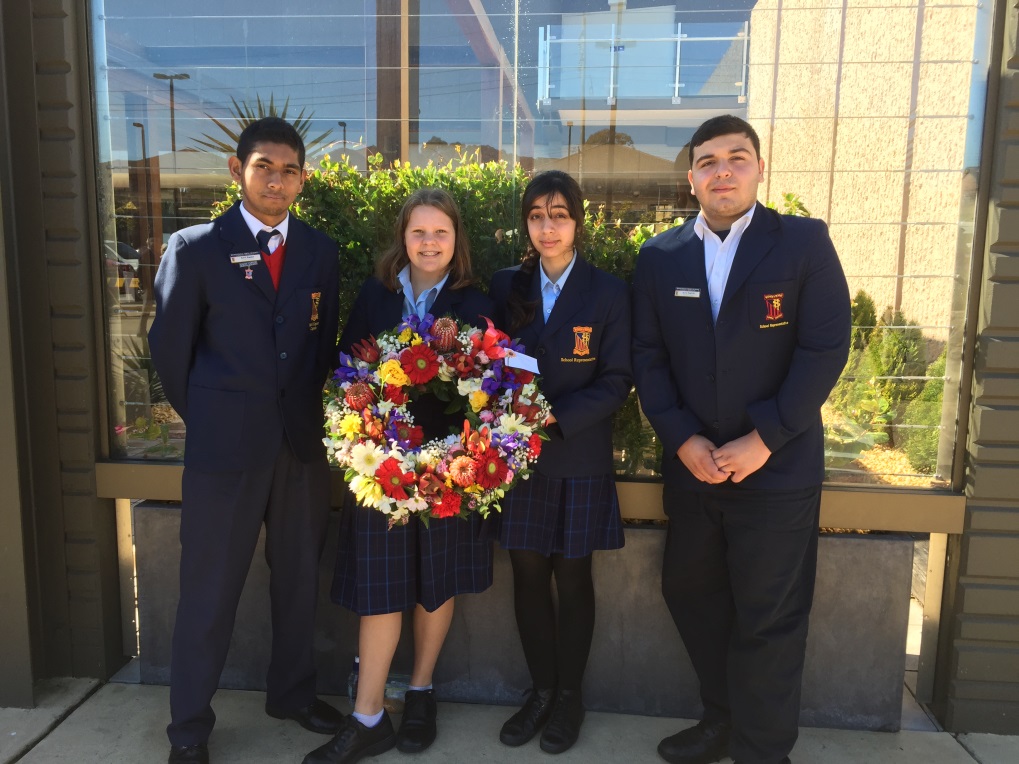 